    桃園市進出口商業同業公會 函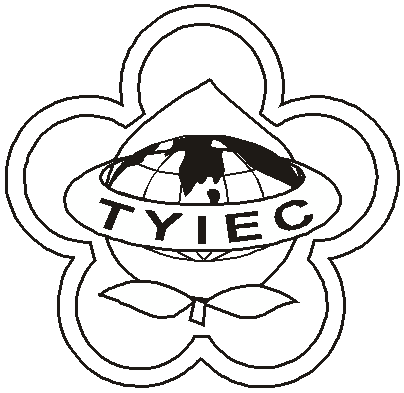          Taoyuan Importers & Exporters Chamber of Commerce桃園市桃園區春日路1235之2號3F           TEL:886-3-316-4346   886-3-325-3781   FAX:886-3-355-9651ie325@ms19.hinet.net     www.taoyuanproduct.org受 文 者：各相關會員 發文日期：中華民國107年12月4日發文字號：桃貿水字第1070385號附    件：隨文主     旨：檢送修訂之「輸入醫療器材國外製造廠品質           系統文件審查合併實地檢查之申請作業須知」           詳如附件，自發文日起生效，敬請查照。說    明：一、依據衛生福利部食品藥物管理署FDA風字                      第1071105203號函辦理。          二、該案申請須知，另載於該部食品藥物管理              署網頁(網址www.fda.gov.tw>業務專區>              醫療器材>醫療器材廠優良製造規範(GMP/QSD)               專區>國外醫療器材製造廠實地查廠申請)         理事長  王 清 水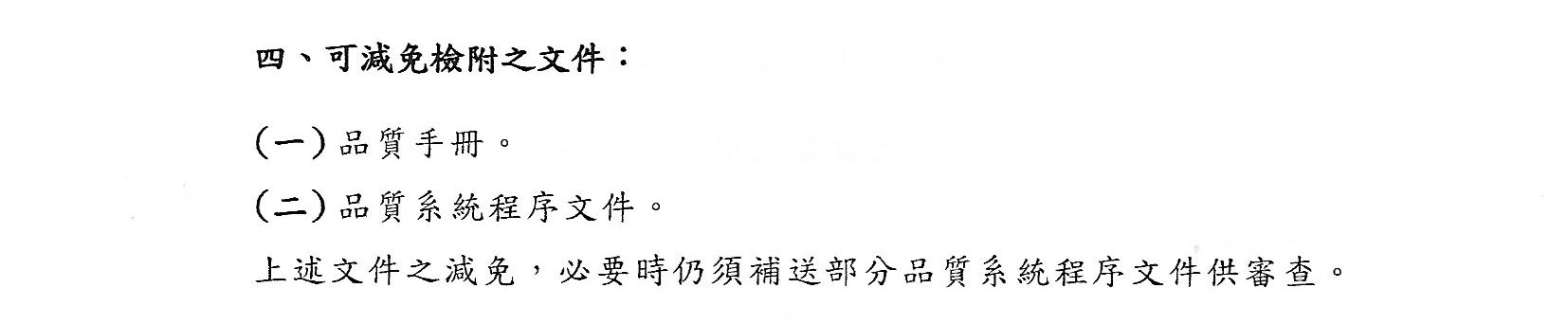 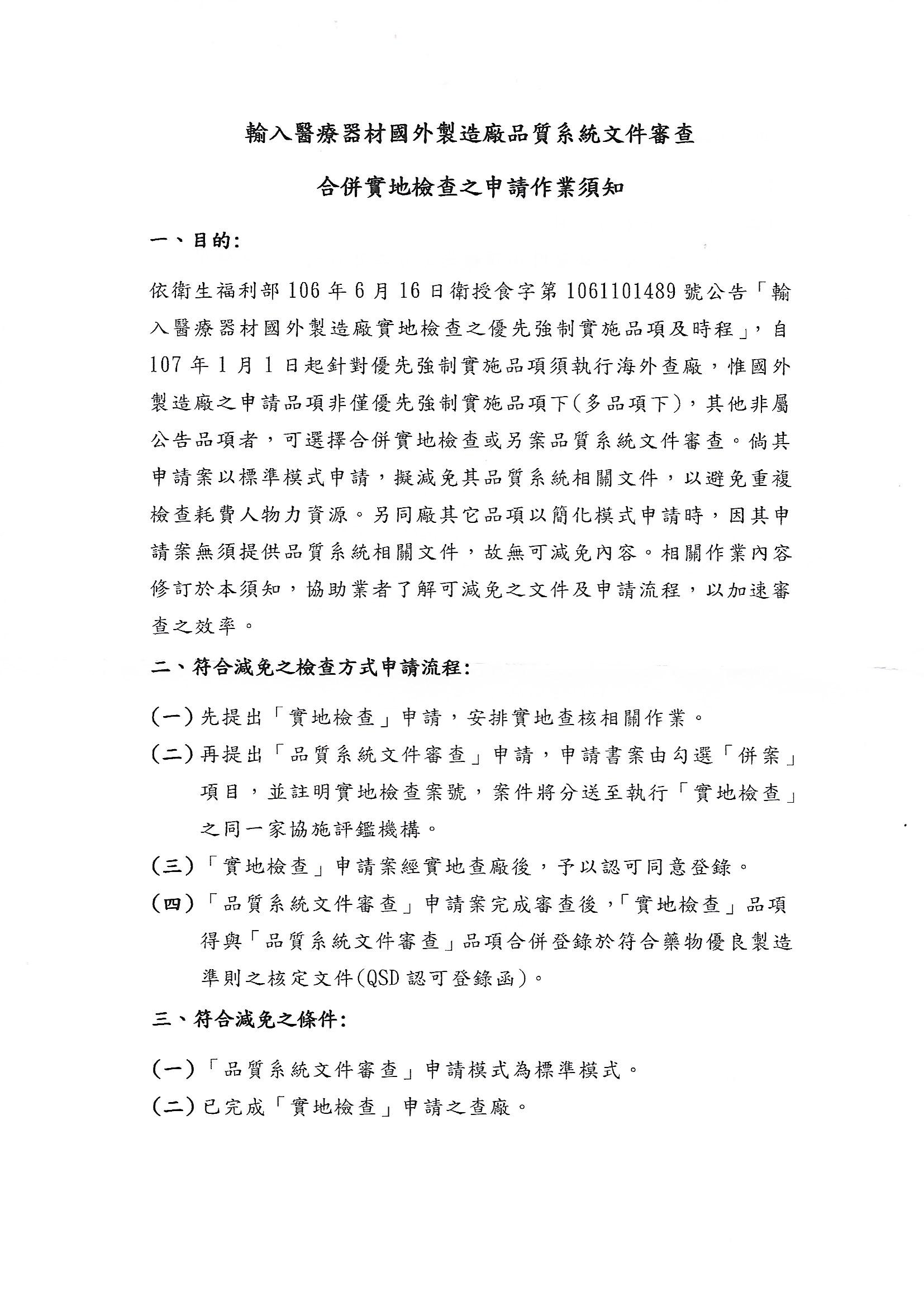 